ТАЛЬНІВСЬКА РАЙОННА РАДАЧеркаської областіР  І  Ш  Е  Н  Н  Я21.04.2016                                                                                                   № 5-23/VIIПро затвердження технічної документації з нормативної грошової оцінки земельної ділянки площею 2,0000 га, для ведення особистого селянського господарства, гр. Пархоменко Л.Д., яка розташована в адмінмежах Шаулиської  сільської радиВідповідно до статті 10Земельного кодексу України та пункту 21 статті 43, статті 59 Закону України «Про місцеве самоврядування в Україні», статті 23 Закону України «Про оцінку земель», Порядку нормативної грошової оцінки земель сільськогосподарського призначення  та населених пунктів, затвердженого наказом Держкомзему України, Міністерства аграрної політики України, Міністерства будівництва, архітектури та житлово-комунального господарства України, Української академії аграрних наук від 27.01.2006                № 18/15/21/11, зареєстровано в Міністерстві юстиції України 05.04.2006 за             № 388/12262, розглянувшизаяву гр. Пархоменко Л.Д. та технічну документацію з нормативної грошової оцінки земельної ділянки площею – 2,0000 га, розроблену ТОВ «Земельно-кадастрове бюро», враховуючи позитивний висновок державної експертизи землевпорядної документації від 15.03.2016 року № 359 та постійної комісії районної ради з питань агропромислового розвитку та природних ресурсів, районна рада  ВИРІШИЛА:Затвердити технічну документацію з нормативної грошової оцінки земельної ділянки площею – 2,0000 га, для ведення особистого селянського господарства, гр. Пархоменко Любові Дмитрівні, яка розташована за адресою: Черкаська область, Тальнівський район, адмінмежі Шаулиської сільської ради (за межами населеного пункту).Взяти до відома, що:2.1 вартість нормативної грошової оцінки земельної ділянки з урахуванням коефіцієнту індексації 4,796 на дату оцінки 21січня 2016 року становить 76069,10 грн. (сімдесят шість тисяч шістдесят дев’ять  гривень10копійок);2.2 кадастровий номер земельної ділянки 7124089700:01:001:0365;2.3 технічна документаціяз нормативної грошової оцінки земельної ділянкизберігається у Відділі Держгеокадастру  у Тальнівському районі.3. Контроль за виконанням рішення покласти на постійну комісію районної ради з питань агропромислового розвитку та природних ресурсів.Голова районної ради                                                    В.Любомська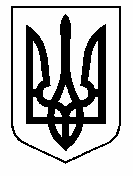 